УВАЖАЕМЫЕ ЧИТАТЕЛИ!!!!МКУК «Шабельская сельская библиотека» приглашает ВАС Пройти регистрацию на сайте "Добровольцы России" https://добровольцыроссии.рф/ "Добровольцы России" - это удобная система сопровождения добровольческой деятельности в России. Регистрация на данном сайте позволит создать единый реестр волонтеров в электронном виде, участвовать в федеральных конкурсах, волонтерских мероприятиях и проектах, поможет сформировать портфолио своих достижений, а также обучаться и развиваться.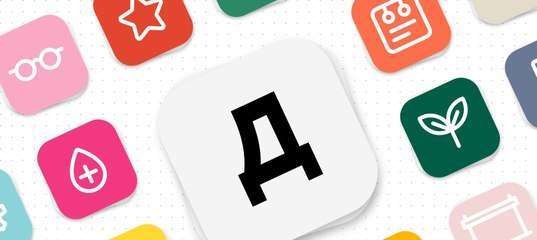 